ANALIZA STANU GOSPODARKI ODPADAMI KOMUNALNYMI 
NA TERENIE GMINY 
STARY ZAMOŚĆ ZA 2023 R.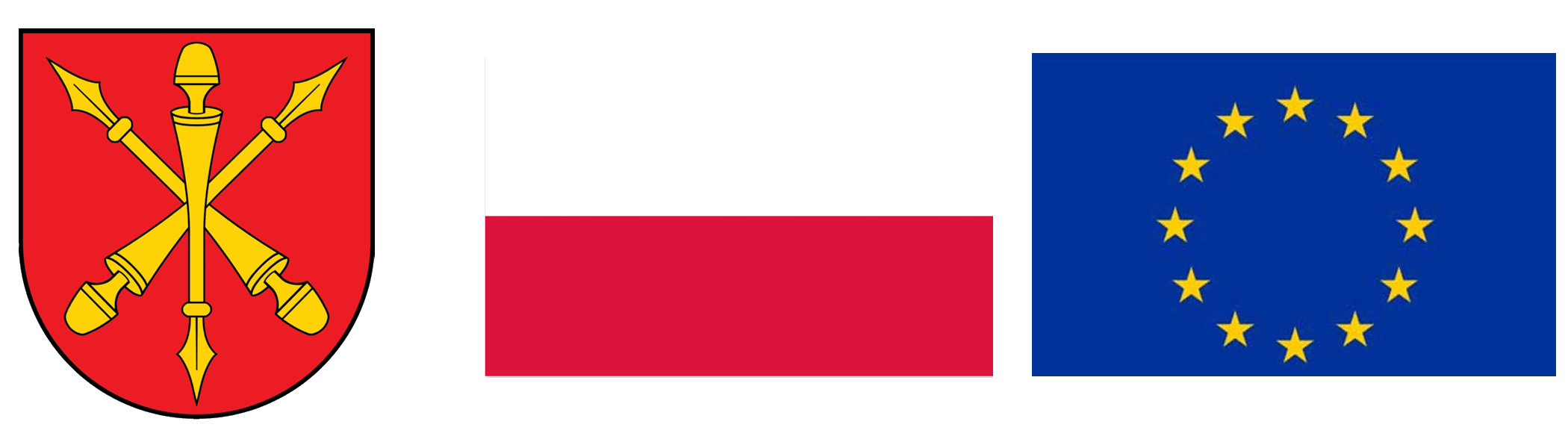 Stary Zamość, kwiecień 2024 r.WstępRoczna analiza stanu gospodarki odpadami komunalnymi na terenie gminy Stary Zamość za rok 2023 została sporządzona w celu realizacji zobowiązań nałożonych na organ wykonawczy gminy przez obowiązujące w Polsce prawo w zakresie gospodarki odpadami.Analiza ma zweryfikować możliwości techniczne i organizacyjne gminy w zakresie możliwości przetwarzania niesegregowanych (zmieszanych) odpadów komunalnych,  bioodpadów stanowiących odpady komunalne oraz przeznaczonych
do składowania pozostałości z sortowania odpadów komunalnych i pozostałości z procesu mechaniczno-biologicznego przetwarzania niesegregowanych (zmieszanych) odpadów komunalnych, a także potrzeb inwestycyjnych, kosztów poniesionych w związku 
z odbieraniem, odzyskiem, recyklingiem i unieszkodliwianiem odpadów komunalnych. 
Ma również dostarczyć informacji o liczbie mieszkańców, liczbie właścicieli nieruchomości, którzy nie wykonują obowiązków określonych w ustawie, a także ilości odpadów komunalnych wytwarzanych na terenie gminy, a w szczególności niesegregowanych (zmieszanych) odpadów komunalnych, bioodpadów stanowiących odpady komunalne oraz przeznaczonych do składowania pozostałości z sortowania odpadów komunalnych 
i pozostałości z procesu mechaniczno-biologicznego przetwarzania niesegregowanych (zmieszanych) odpadów komunalnych. Głównym celem analizy jest dostarczenie niezbędnych informacji dla stworzenia efektywnego systemu gospodarki odpadami komunalnymi. Niniejsza Analiza stanu gospodarki odpadami komunalnymi dotyczy roku 2023.Podstawa prawnaPodstawę prawną do sporządzenia niniejszej Analizy stanowi ustawa z dnia 13 września 1996 r. o utrzymaniu czystości i porządku w gminach (t.j. Dz. U. 2024 r., poz. 399 z późn. zm.). Zgodnie z art. 3 ust. 2 pkt 10 w/w ustawy  gminy zobowiązane zostały do sporządzania corocznie analizy stanu gospodarki odpadami komunalnymi na swoim terenie, w celu weryfikacji możliwości technicznych i organizacyjnych gminy w zakresie gospodarowania odpadami komunalnymi. Art. 9tb ustawy o utrzymaniu czystości i porządku w gminach określa zakres Analizy: Na podstawie sprawozdań złożonych przez podmioty odbierające odpady komunalne od właścicieli nieruchomości za pośrednictwem BDO, podmioty prowadzące punkty selektywnego zbierania odpadów komunalnych, podmioty zbierające odpady komunalne, informacji przekazywanych  przez prowadzących instalacje komunalne oraz na podstawie rocznego  sprawozdania z realizacji zadań z zakresu gospodarowania odpadami komunalnymi oraz innych dostępnych danych o czynnikach wpływających na koszty systemu gospodarowania odpadami komunalnymi wójt, burmistrz lub prezydent miasta sporządza analizę stanu gospodarki odpadami komunalnymi obejmującą w szczególności:możliwości przetwarzania niesegregowanych (zmieszanych) odpadów komunalnych, bioodpadów stanowiących odpady komunalne oraz przeznaczonych do składowania pozostałości z sortowania odpadów komunalnych i pozostałości z procesu mechaniczno-biologicznego przetwarzania niesegregowanych (zmieszanych) odpadów komunalnych;potrzeby inwestycyjne związane z gospodarowaniem odpadami komunalnymi;koszty poniesione w związku z odbieraniem, odzyskiem, recyklingiem  
i unieszkodliwianiem odpadów komunalnych w podziale na wpływy, wydatki                        i nadwyżki z opłat za gospodarowanie odpadami komunalnymi;liczbę mieszkańców;liczbę właścicieli nieruchomości, którzy nie zawarli umowy, o której mowa w art. 
6 ust.1, w imieniu których gmina powinna podjąć działania, o których mowa w art. 
6 ust.1, w imieniu których gmina powinna podjąć działania, o których mowa w art. 
6 ust 6-12;ilość odpadów komunalnych wytwarzanych na terenie gminy;ilość niesegregowanych (zmieszanych) odpadów komunalnych i bioodpadów stanowiących odpady komunalne, odbieranych z terenu gminy oraz przeznaczonych do składowania pozostałości z procesu mechaniczno-biologicznego przetwarzania niesegregowanych (zmieszanych) odpadów komunalnych.System gospodarowania odpadami komunalnymi na terenie gminy Stary Zamość w 2023 r. funkcjonował w oparciu o następujące podstawy prawne:Ustawa o utrzymaniu czystości i porządku w gminach (tj. Dz. U. z 2024 r. poz. 399 z późn.zm.);Uchwała Nr XL/303/23 Rady Gminy Stary Zamość z dnia 08.05.2023 r.  
w sprawie Regulaminu utrzymania czystości i porządku na terenie Gminy Stary Zamość;Uchwała Nr XXXI/215/22 Rady Gminy Stary Zamość z dnia 29 marca 2022 r.  
w sprawie określenia szczegółowego sposobu i zakresu świadczenia usług 
w zakresie odbierania odpadów komunalnych od właścicieli nieruchomości 
i zagospodarowania tych odpadów;Uchwała Nr XII/83/19 Rady Gminy Stary Zamość z dnia 30.12.2019 r.  
w sprawie określenia wzoru deklaracji o wysokości opłaty za gospodarowanie odpadami komunalnymi składanej przez właściciela nieruchomości;Uchwała Nr XXXIX/295/23 Rady Gminy Stary Zamość z dnia 27 lutego 2023 r.  
w sprawie zarządzenia poboru opłaty za gospodarowanie odpadami komunalnymi od osób fizycznych w drodze inkasa, określenia inkasentów, wprowadzenia 
i określenia wynagrodzenia dla inkasentów, określenia terminu płatności dla inkasentów.Uchwała Nr XI/71/19 Rady Gminy Stary Zamość z dnia 12 grudnia 2019 r.  
w sprawie określenia terminu, częstotliwości i trybu uiszczania opłaty za gospodarowanie odpadami komunalnymi;Uchwała Nr XXIX/200/21 Rady Gminy Stary Zamość z dnia 14 grudnia 2021 r.  
w sprawie wyboru metody ustalania opłaty za gospodarowanie odpadami komunalnymi oraz ustalenia wysokości tej opłaty oraz zwolnienia w części tej opłaty;Ilość odpadów wytwarzanych na terenie gminyWedług danych otrzymanych od przedsiębiorców odbierających odpady z terenu gminy Stary Zamość, w roku 2023, odebrano następującą ilość odpadów komunalnych 
z terenów zamieszkałych:W 2023 roku odebrano 395,7500 Mg odpadów komunalnych niesegregowanych (zmieszanych) o kodzie 20 03 01 Ilość odpadów zebranych w sposób selektywny:Ilość odpadów dostarczonych przez mieszkańców Do Punktu Selektywnego Zbierania Odpadów Komunalnych (PSZOK):Łącznie z terenów zamieszkałych odebrano 563,0650 odpadów. Ilość mieszkańców wg złożonych deklaracji wynosiła  3950 osób.Ilości odebranych odpadów komunalnych przygotowanych do ponownego użycia 
i poddanych recyklingowi – 241,8178 Mg Osiągnięty poziom recyklingu i  przygotowania do ponownego użycia odpadów komunalnych – 43,30% Odbiór odpadów komunalnychZgodnie z art. 3 ust. 1 pkt 7 ustawy z dnia 14 grudnia 2012 r. o odpadach przez odpady komunalne rozumie się: odpady powstające w gospodarstwach domowych, 
z wyłączeniem pojazdów wycofanych z eksploatacji, a także odpady niezawierające odpadów niebezpiecznych pochodzące od innych wytwórców odpadów, które ze względu na swój charakter lub skład są podobne do odpadów powstających w gospodarstwach domowych; zmieszane odpady komunalne pozostają zmieszanymi odpadami komunalnymi, nawet jeżeli zostały poddane czynności przetwarzania odpadów, która nie zmieniła w sposób znaczący ich właściwości.Informacje na temat przedsiębiorców posiadających w 2023 r. wpis do rejestru działalności regulowanej, a w związku z tym posiadających możliwość odbioru odpadów komunalnych z terenu gminy Stary Zamość dostępne są na stronie internetowej Gminy Stary Zamość.Wykaz w/w przedsiębiorców:	Od 01.01.2023 r. do 31.12.2023 r.  na terenie Gminie Stary Zamość zgodnie z ustawą 
o utrzymaniu porządku i czystości w gminach, w wyniku przeprowadzonego przetargu nieograniczonego na odbiór odpadów komunalnych i ich zagospodarowanie, odpady
od właścicieli nieruchomości zamieszkałych odbierane były przez EKO-KRAS Sp. z o.o., ul. Konopnickiej 27D, 23-204 Kraśnik.Od właścicieli nieruchomości, na których nie zamieszkują mieszkańcy odbiór odpadów komunalnych, odbywał się na podstawie indywidualnie zawartych umów pomiędzy zainteresowanymi, a podmiotem świadczącym usługi w zakresie odbioru odpadów, posiadającym wpis do Rejestru Działalności Regulowanej.	Na terenie gminy funkcjonuje Punkt Selektywnego Zbierania Odpadów Komunalnych (PSZOK), który znajduje się na placu po GS SCH w Starym Zamościu. Do punktu mieszkańcy mogą dostarczać odpady m.in. meble i inne odpady wielkogabarytowe, opony, zużyty sprzęt elektryczny i elektroniczny, zużyte akumulatory i baterie, odpady niebezpieczne powstałe w gospodarstwie domowym, styropian budowlany i opakowaniowy, odpady poremontowe budowlane pochodzące z drobnych prac remontowych wykonanych we własnym zakresie. Odpady zielone przez, które rozumie się odpady komunalne stanowiące części roślin pochodzących z pielęgnacji terenów zielonych, ogrodów mieszkańcy kompostują we własnym zakresie lub mogą bezpłatnie dostarczać do PSZOK.Możliwość przetwarzania niesegregowanych (zmieszanych) odpadów komunalnych, bioodpadów stanowiących odpady komunalne oraz przeznaczonych do składowania pozostałości z sortowania odpadów komunalnych i pozostałości  z procesu mechaniczno-biologicznego przetwarzania niesegregowanych (zmieszanych) odpadów komunalnychJako przetwarzanie rozumie się procesy odzysku lub unieszkodliwiania, w tym przygotowanie poprzedzające odzysk lub unieszkodliwianie. Możliwości przetwarzania niesegregowanych (zmieszanych) odpadów komunalnych związane są z ich zagospodarowaniem w poszczególnych instalacjach do odzysku (głównie instalacje mechaniczno-biologicznego przetwarzania odpadów komunalnych) lub unieszkodliwiania (głównie składowanie odpadów na składowiskach).Odpady z uwzględnieniem hierarchii sposobów postepowania z odpadami, w pierwszej kolejności poddaje się przetwarzaniu w miejscu ich powstania. Odpady, które nie mogą być przetworzone w miejscu ich powstania, przekazuje się, uwzględniając hierarchię sposobów postepowania z odpadami oraz najlepszą dostępną technikę, o której mowa w art. 207 ustawy z dnia 27 kwietnia 2001 r.- Prawo ochrony środowiska, lub technologie, o której mowa w art. 143 tej ustawy, do najbliżej położonych miejsc, w których mogą być przetworzone. Podmiot odbierający odpady komunalne od właścicieli nieruchomości jest obowiązany przekazywać niesegregowane zmieszane) odpady komunalne do instalacji komunalnej zapewniającej przetwarzanie.Na terenie Gminy Stary Zamość nie ma możliwości przetwarzania odpadów komunalnych. Wykonawca odbierający odpady komunalne od właścicieli nieruchomości zamieszkałych zobowiązany jest umową do przekazania niesegregowanych (zmieszanych) odpadów komunalnych, bioodpadów stanowiących odpady komunalne oraz przeznaczonych do składowania pozostałości z sortowania odpadów komunalnych do Regionalnej Instalacji Przetwarzania Odpadów Komunalnych (RIPOK) w Dębowcu.Ilość niesegregowanych (zmieszanych) odpadów komunalnych, bioodpadów stanowiących odpady komunalne oraz przeznaczonych do składowania pozostałości 
z sortowania odpadów komunalnych i pozostałości z procesu mechaniczno-biologicznego przetwarzania niesegregowanych (zmieszanych) odpadów komunalnych.W 2023 roku poddano 395,7500 Mg niesegregowanych (zmieszanych) odpadów komunalnych (20 03 01) procesom R12. Dane te dotyczą wyłącznie odpadów zebranych 
z terenów zamieszkałych.W 2023 r. nie przekazano do składowania żadnej ilości bioodpadów. Odpady te zostały poddane kompostowaniu bądź przekazane do recyklingu. Nie przekazano do składowania niesegregowanych (zmieszanych) odpadów komunalnych (20 03 01).Potrzeby inwestycyjne związane z gospodarowaniem odpadami komunalnymi.Gminy są zobowiązane osiągnąć do dnia 31 grudnia 2023 r.:poziom recyklingu i przygotowania do ponownego użycia następujących frakcji odpadów komunalnych: papieru, metali, tworzyw sztucznych i szkła w wysokości co najmniej 35 % wagowo.W związku z koniecznością osiągnięcia w/w poziomu odzysku konieczne jest prowadzenie selektywnej zbiórki odpadów, m.in.bioodpadów,opakowań z tworzyw sztucznych, opakowań wielomateriałowych, metalu,opakowań ze szkła,opakowań z papieru i tektury,odpadów niebezpiecznych powstałych  w gospodarstwie domowym np. opakowania po dezodorantach, farbach, lakierach, klejach, chemii gospodarczej, środkach ochrony roślin, świetlówki, termometry i inne urządzenia zawierające rtęć itp.przeterminowanych leków i chemikaliów,odpadów niekwalifikujących się do odpadów medycznych powstałych 
w gospodarstwie domowym w wyniku przyjmowania produktów leczniczych 
w formie iniekcji i prowadzenia monitoringu poziomu substancji we krwi, 
w szczególności igieł i strzykawek,zużytych baterii i akumulatorów,zużytego sprzętu elektrycznego i elektronicznego,mebli i innych odpadów wielkogabarytowych,opon,odpadów budowlanych i rozbiórkowych z gospodarstw domowych,popiołu z palenisk domowychJako działanie priorytetowe koniecznym było utworzenie na terenie Gminy punktu selektywnego zbierania odpadów komunalnych. Punkt Selektywnego Zbierania Odpadów Komunalnych (PSZOK) funkcjonuje od maja 2016 r. i zlokalizowany jest na placu po 
GS SCH w Starym Zamościu.Liczba mieszkańcówLiczba mieszkańców zameldowanych na dzień 31.12.2023 r.- 5034 osób.Systemem objęto 3950 osób, co stanowi 78% ogółu mieszkańców (pozostała część mieszkańców gminy nie objęta systemem to 1084 osoby. Osoby te zameldowane są na terenie naszej gminy lecz mieszkają bądź pracują, studiują  za granicą lub w innych gminach). Koszty poniesione w związku z odbieraniem, odzyskiem, recyklingiem 
i unieszkodliwianiem odpadów komunalnych w podziale na wpływy, wydatki 
i nadwyżki z opłat za gospodarowanie odpadami komunalnymi.Zgodnie z art. 6r ustawy o utrzymaniu czystości i porządku w gminach z pobranych opłat pokrywane są koszty funkcjonowania systemu gospodarki odpadami komunalnymi, które obejmują wydatki związane z :odbieraniem, transportem, zbieraniem i unieszkodliwianiem odpadów komunalnychutrzymaniem punktu selektywnego zbierania odpadów komunalnychobsługą administracyjną systemuOpłaty z tytułu opłat za gospodarowanie odpadami komunalnymi w okresie
od 01.01.2023 r. do 31.12.2023 r.Wpływy z tytułu opłat za gospodarowanie odpadami komunalnymi 869 294,59 złNależności z tytułu opłat za gospodarowanie odpadami komunalnymi 76 343,43 złNieuregulowane zobowiązania z tytułu opłat za gospodarowanie odpadami komunalnymi 76 343,43 złNadwyżki opłat: 4 553,53 złW stosunku do właścicieli nieruchomości, który spóźniają się z wnoszeniem opłat
za gospodarowanie odpadami komunalnymi wysyłane są upomnienia. Liczba wysłanych upomnień w 2023 r. z tytułu nie uiszczania opłat za gospodarowanie odpadami komunalnymi wynosiła 69. Wystawiono również 34 tytułów wykonawczych.PodsumowanieOd lipca 2013 r. właściciele nieruchomości wnoszą opłatę za gospodarowanie odpadami komunalnymi do Gminy na podstawie złożonych deklaracji o wysokości opłaty za gospodarowanie odpadami komunalnymi. Umowa na odbiór i zagospodarowanie odpadów została zawarta pomiędzy Gminą Stary Zamość a podmiotem świadczącym usługę. Na podstawie zebranych danych można jednoznacznie stwierdzić, że system gospodarki odpadami komunalnymi na terenie gminy Stary Zamość funkcjonuje prawidłowo. System ten działa zgodnie z obowiązującymi przepisami i oparty jest o akty normatywne różnego szczebla. Stawka opłaty na 2023 r. została odpowiednio skalkulowana. Mieszkańcy gminy ponosili rzeczywiste koszty wywozu odpadów. Odpady komunalne poddawane są innym niż składowanie procesom przetwarzania. Celem priorytetowym jest uświadomienie mieszkańcom gminy konieczności ograniczenia ilości wytwarzanych odpadów komunalnych, a także racjonalnego sortowania odpadów komunalnych w celu osiągnięcia określonych przez Unię Europejską poziomów odzysku i recyklingu.Przygotowała: Derkacz SylwiaKod odebranych odpadówRodzaj odebranych odpadówMasa odebranych odpadów komunalnych [Mg]15 01 06Zmieszane odpady opakowaniowe1,320015 01 07Opakowania ze szkła12,900020 01 39Tworzywa sztuczne 85,060020 01 01Papier i tektura 0,380020 01 02Szkło 50,6700Razem149,0100Kod odebranych odpadówRodzaj odebranych odpadówMasa odebranych odpadów komunalnych [Mg]16 01 03Zużyte opony4,360017 01 07Zmieszane odpady z betonu, gruzu ceglanego, odpadowych materiałów ceramicznych i elementów wyposażenia inne niż wymienione w 17 01 065,380017 04 05Żelazo i stal1,505020 01 32Leki inne niż wymienione w 20 01 310,090020 03 07Odpady wielkogabarytowe6,9700Razem:Razem:18,3050Lp.Nazwa przedsiębiorcy posiadającego zezwolenie na odbiór odpadów komunalnych stałychAdres przedsiębiorstwa1.EKO-KRAS Sp. z o.o.ul. Marii Konopnickiej 27D,23-200 Kraśnik2.Przedsiębiorstwo Gospodarki Komunalnej 
Sp. z o.o.ul. Krucza 10, 22-400 Zamość3.EKOMEGA Legieć Małek Sp.j.ul. Szklarniowa 10C, 22-400 Zamość4.Ecler Wywóz nieczystości Dariusz Gałanul. Promienna (Łaszczówka) 19, 22-600 Tomaszów Lubelski5.Przedsiębiorstwo Gospodarki Komunalnej i Mieszkaniowej Sp. z o.o. w Tomaszowie Lubelskimul. Lwowska 37A, 22-600 Tomaszów LubelskiWyszczególnienieKoszty i wydatkiKoszty wywozu odpadów komunalnych (odbiór, transport i zagospodarowanie odpadów komunalnych)746 475,60Obsługa administracyjna systemu118 967,28